   1	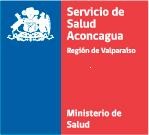 PERFIL Y DESCRIPCION DE CARGO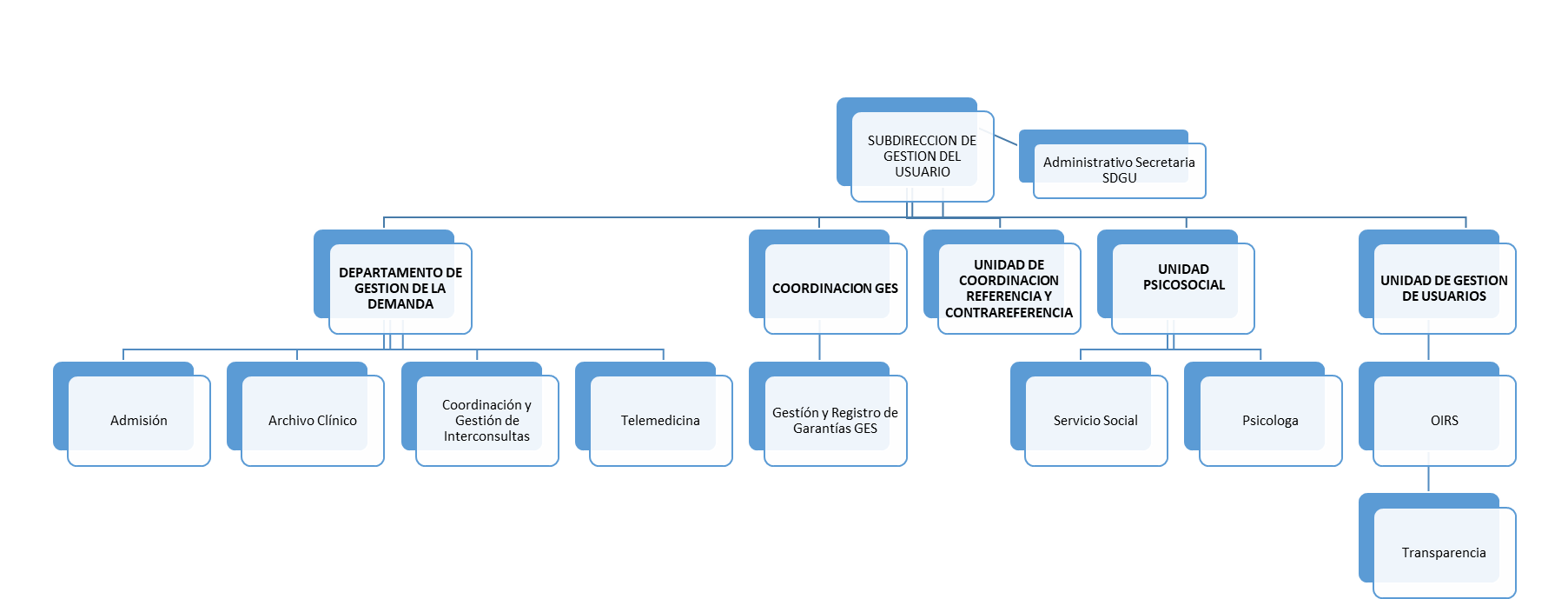    2	   4	I.IDENTIFICACION DEL CARGOI.IDENTIFICACION DEL CARGOI.IDENTIFICACION DEL CARGONombre del CargoAdministrativo DAUEstablecimientoHospital San CamiloGrado22º EUSRemuneración bruta$529.624- Total HaberesCalidad Jurídica/JornadaContrata/ jornada diurna, 44 horas semanalesEstamentoAdministrativoJefatura superior directaSubdirectora de Gestión del UsuarioIII.OBJETIVO DEL CARGORecepcionar a todo usuario que solicita atención en Consultorio Adosado de Especialidades y/o Servicios clínicos y gestionar los procesos relativos a su atención.IV. PRINCIPALES RESPONSABILIDADES/FUNCIONES DEL CARGOV. REQUISITOS OBLIGATORIOSV. REQUISITOS OBLIGATORIOSREQUISITOS DFL PLANTA Nº09/2017 SERVICIO DE SALUD ACONCAGUALicencia de Enseñanza Media o Equivalente.REQUISITOS DE INGRESO A LA ADMINISTRACION PUBLICACumplir con los Requisitos de Ingreso a la Administración Pública consignados en el Art. Nº12 de la Ley Nº18.834.No estar afecto a las inhabilidades e incompatibilidades administrativas señaladas en los artículos 54 y 56 ambos del DFL N°1/19.653 de 2000 del Ministerio Secretaría General de la Presidencia, que fija el texto refundido, coordinado y sistematizado de la Ley N° 18.575, Orgánica Constitucional deBases Generales de la Administración del Estado.VI. REQUISITOS ESPECIFICOS VALORADOS PARA EL CARGOVI. REQUISITOS ESPECIFICOS VALORADOS PARA EL CARGOFORMACION EDUCACIONALLicencia de Enseñanza Media o equivalente EXPERIENCIA LABORALExperiencia laboral de 1 año en el área administrativa en establecimientos públicos o privados.Experiencia laboral de 1 año en área de atención al Usuario, SOME, Admisión de Establecimientos de Salud públicos y privados.CAPACITACION O FORMACION DE POSTITULODeseable capacitación en áreas técnicas (atención de público, etc.)Deseable capacitación en áreas blandas (buen trato al usuario, comunicación efectiva, resolución de conflictos, etc.)VII. COMPETENCIAS TECNICASVII. COMPETENCIAS TECNICASManejo de  Word  a nivel intermedioManejo de Excel a nivel intermedio Manejo de Sistema Informático SSAMENUManejo de Sistema SIGGESFormación en Trato al Usuario Formación en Gestión Documental Formación y/o Conocimiento de Estatuto Administrativo, Transparencia y probidad Deseable conocimiento Ley 18.469.Adecuada técnica de redacción de informes y ortografía en documentos asociados con el área, así como apropiada capacidad para ordenar y controlar información relevante al cargoManejo de  Word  a nivel intermedioManejo de Excel a nivel intermedio Manejo de Sistema Informático SSAMENUManejo de Sistema SIGGESFormación en Trato al Usuario Formación en Gestión Documental Formación y/o Conocimiento de Estatuto Administrativo, Transparencia y probidad Deseable conocimiento Ley 18.469.Adecuada técnica de redacción de informes y ortografía en documentos asociados con el área, así como apropiada capacidad para ordenar y controlar información relevante al cargoVIII. COMPETENCIAS TRANSVERSALESVIII. COMPETENCIAS TRANSVERSALESVIII. COMPETENCIAS TRANSVERSALESVIII. COMPETENCIAS TRANSVERSALESCOMPETENCIADESCRIPCIONNIVELDESCRIPCION NIVEL DEDESARROLLOAPRENDIZAJE PERMANENTECapacidad de identificar, seleccionar y aplicar mejores prácticas, para innovar y resolver problemas. Incluye la búsqueda y utilización de oportunidades de aprendizaje, traduciéndolas	en mejoramiento del desempeño individual y en apoyo a otros, en función de los desafíos de su ámbito laboral.1Adopta nuevas formas de hacer el trabajo, manteniéndose actualizado en los conocimientos y destrezas que lo sustentanCOMUNICACIÓN EFECTIVACapacidad de escuchar y expresarse de manera clara y directa. Implica la disposición a ponerse en el lugar del otro, la habilidad para transmitir ideas y estados de ánimo y la habilidad de coordinar acciones de manera asertiva y empática.2Se expresa en forma asertiva, escucha empáticamente, logrando una comunicación integral de ideas y emociones.ORIENTACION A RESULTADOSCapacidad para administrar los procesos, recursos y personas, utilizando técnicas de planificación, motivación y control, para asegurar el máximo de efectividad en los resultados. Implica también la capacidad para actuar con prontitud y sentido de urgencia para responder a las necesidades de los usuarios.2Planifica su gestión individual, dirigiendo su acción al logro de los indicadores de resultados, con enfoque en la satisfacción de los usuarios.ORIENTACION AL USUARIOCapacidad de identificar a sus usuarios y de conocer, entender y resolver sus necesidades en forma efectiva y empática; tanto al usuario final como al usuario intermedio de la cadena de servicio. Implica además, la capacidad de gestionar operativamente la solución definida.2Detecta las necesidades de los usuarios y se muestra disponible para atender con la calidad y oportunidad requerida. Asume responsabilidad personal para solucionar los requerimientos y/o problemas presentados.PROACTIVIDAD Y ADAPTACION AL CAMBIOCapacidad de trabajar de manera automotivada, con baja supervisión y orientado a la misión institucional, anticipándose a crisis o problemas, para responder efectivamente a los cambios organizacionales. También incluye la capacidad para aceptar los cambios de la organización con flexibilidad y disposición, a fin de adaptarse oportunamente a los nuevos escenarios.1Realiza su trabajo para cumplir con sus tareas y nuevos requerimientos, dentro del marco de su función.TRABAJO EN EQUIPOCapacidad de colaborar con otros, compartiendo conocimientos, esfuerzos y recursos en pos de objetivos comunes. Implica alinear los propios esfuerzos y actividades con los objetivos del equipo de trabajo y promover la colaboración y apoyo entre áreas y partícipes de la red.2Se alinea y compromete con las necesidades de su equipo de trabajo y apoya a sus compañeros para la consecución de los objetivos comunes.ELABORADO PORAPROBADO PORFECHASusan Contardo Ponce Subdirectora de Gestión de las Personas Dr. Rodrigo González Escobar Director HSC Octubre 2023X. CARACTERISTICAS DEL ENTORNOX. CARACTERISTICAS DEL ENTORNOSuperior directoJefa Unidad de Gestión de la Demanda Equipo de Trabajo directoAdministrativos Depto. Atención al Usuario.Clientes internosFuncionarios(as) del CAE (técnicos paramédicos, profesionales y médicos), administrativos Unidad de Recaudación, Servicios Clínicos (secretarias, técnicos, profesionales y médicos), Depto. de Comunicaciones, OIRS, Informaciones.Clientes externosUsuarios beneficiarios FONASA, Usuarios beneficiarios Convenios (miembros de las FFAA activos y pasivos, Isapres, ISL), Otros establecimientos de la Red Asistencial del SSA (APS y Hospitales), Dirección del SSA, Otros establecimientos de la Macro Red, Otras reparticiones públicas (MINSAL, SEREMI de Salud, FONASA, Superintendencia de Salud, Municipios, ISL, COMPIN, Tribunales, PDI, Carabineros de Chile, etc), Instituciones privadas (Isapres, Mutualidades, Clínicas, etc).Responsabilidad sobre recursos materiales-financierosPor los bienes y materiales de oficina a cargo y por el adecuado uso de los muebles de escritorio y equipo computacional asignado. Manejo de Información: Resguardar la información que se maneja acerca de sus funciones en forma reservada.